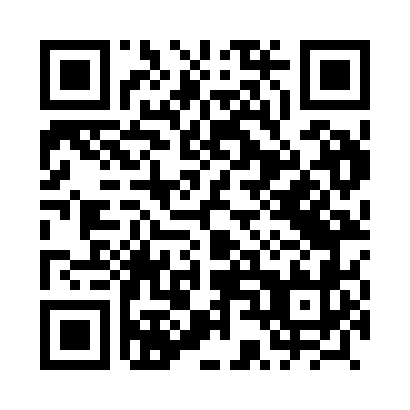 Prayer times for Chwiram, PolandWed 1 May 2024 - Fri 31 May 2024High Latitude Method: Angle Based RulePrayer Calculation Method: Muslim World LeagueAsar Calculation Method: HanafiPrayer times provided by https://www.salahtimes.comDateDayFajrSunriseDhuhrAsrMaghribIsha1Wed2:395:2012:516:008:2410:552Thu2:385:1812:516:018:2610:563Fri2:375:1612:516:038:2710:574Sat2:365:1412:516:048:2910:585Sun2:365:1212:516:058:3110:586Mon2:355:1012:516:068:3310:597Tue2:345:0812:516:078:3411:008Wed2:335:0612:516:088:3611:019Thu2:325:0412:516:098:3811:0110Fri2:325:0312:516:108:3911:0211Sat2:315:0112:516:118:4111:0312Sun2:304:5912:516:128:4311:0313Mon2:304:5812:516:138:4411:0414Tue2:294:5612:516:148:4611:0515Wed2:284:5412:516:158:4811:0616Thu2:284:5312:516:168:4911:0617Fri2:274:5112:516:178:5111:0718Sat2:264:5012:516:178:5211:0819Sun2:264:4812:516:188:5411:0820Mon2:254:4712:516:198:5511:0921Tue2:254:4512:516:208:5711:1022Wed2:244:4412:516:218:5811:1023Thu2:244:4312:516:229:0011:1124Fri2:234:4112:516:239:0111:1225Sat2:234:4012:516:239:0311:1226Sun2:234:3912:516:249:0411:1327Mon2:224:3812:516:259:0511:1428Tue2:224:3712:526:269:0711:1429Wed2:224:3612:526:279:0811:1530Thu2:214:3512:526:279:0911:1631Fri2:214:3412:526:289:1011:16